Glutenfrie Innbakte pølser4 grillpølser200 g lys melblanding(spar ca. 25 g til utbaking)1.7 dl lunkent vann½  egg (pisk heile egget lett saman og bruk halvparten i deigen)½  ss sukker½  ts bakepulver½  ts salt1,5 ts  tørrgjær1 ss olivenolje
+ ½   egg til pensling, pluss noen ss sesamfrø til toppingForvarm ovnen til 200 °C.
Ha alt det tørre, bortsett fra gjær og sukker i en bakebolle. 
Bland ut gjæren og sukker i lunkent vann. Når gjæren «bobler», er den klar. 
Hell det våte i det tørre, tilsett egget og rør godt. 
Deigen kan godt være litt klissete før heving. Juster med mer væske eller mel om det trengs. Sett lunt i en times tid.
Legg deigen på en melet overflate. Kjevle den ut til ein liten sirkel. Bruk en pizzaskjærer til å dele hver leiv i 4 “trekanter”. Rull inn en pølse i hver “trekant. Pensle med et pisket egg og sør over litt sesamfrø.Legg de innbakte pølsene en stekeplate med bakeark på. Stekes i cirka 12–15 minutter.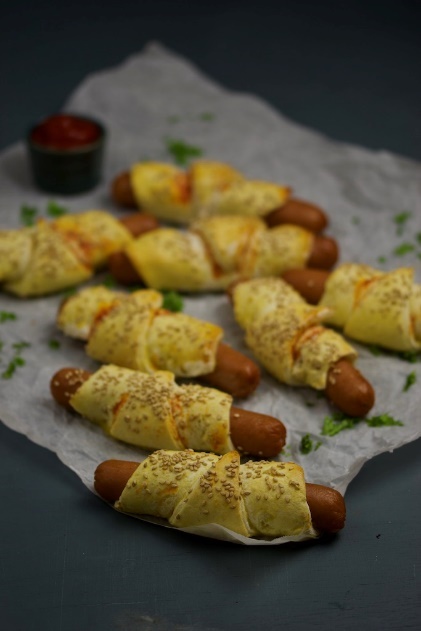 (Pappautengluten, redigert)